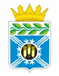 КЕМЕРОВСКАЯ ОБЛАСТЬ-КУЗБАССКРАПИВИНСКИЙ МУНИЦИПАЛЬНЫЙ ОКРУГАДМИНИСТРАЦИЯКРАПИВИНСКОГО МУНИЦИПАЛЬНОГО ОКРУГАПОСТАНОВЛЕНИЕ от 25.10.2022 № 1610пгт. КрапивинскийОб обеспечении доступа к информации о деятельности администрацииКрапивинского муниципального округа и подведомственных организацийВ соответствии со ст. 13 Федерального закона от 09.02.2009 № 8-ФЗ «Об обеспечении доступа к информации о деятельности государственных органов и органов местного самоуправления», Федеральным законом от 14.07.2022 № 270-ФЗ «О внесении изменений в Федеральный закон «Об обеспечении доступа к информации о деятельности государственных органов и органов местного самоуправления» и статью 10 Федерального закона «Об обеспечении доступа к информации о деятельности судов в Российской Федерации», Уставом Крапивинского муниципального округа Кемеровской области - Кузбасса, в целях организации работы по обеспечению доступа к информации о деятельности администрации Крапивинского муниципального округа, информационной открытости и создания условий для эффективного взаимодействия между органами государственной власти, местного самоуправления, гражданами и организациями:Утвердить Порядок обеспечения доступа к информации о деятельности администрации Крапивинского муниципального округа и подведомственных организаций, согласно приложению №1 к настоящему постановлению.Утвердить Перечень информации о деятельности администрации Крапивинского муниципального округа и подведомственных организаций, согласно приложению №2 к настоящему постановлению.Постановление администрации Крапивинского муниципального округа от 29.06.2021 № 781 «Об обеспечении доступа к информации о деятельности администрации Крапивинского муниципального округа» признать утратившим силу.Организационному отделу администрации Крапивинского муниципального округа (Салтымакова И.Н.) обнародовать настоящее постановление на информационном стенде администрации Крапивинского муниципального округа, а также на стендах, размещенных в зданиях территориальных отделов, входящих в состав муниципального казенного учреждения «Территориальное управление администрации Крапивинского муниципального округа», в соответствии с частью 2 статьи 59 Устава Крапивинского муниципального округа Кемеровской области – Кузбасса и разместить на официальном сайте администрации Крапивинского муниципального округа в информационно-телекоммуникационной сети "Интернет".Постановление вступает в силу с 01.12.2022.Контроль за исполнением настоящего постановления возложить на заместителя главы Крапивинского муниципального округа Е.А. Слонова.Екатерина Анатольевна Голошумова, 8(38446) 22241Приложение №1к постановлению администрацииКрапивинского муниципального округаот __________г. №______ПОРЯДОКОБЕСПЕЧЕНИЯ ДОСТУПА К ИНФОРМАЦИИ ОДЕЯТЕЛЬНОСТИ АДМИНИСТРАЦИИ КРАПИВИНСКОГО МУНИЦИПАЛЬНОГО ОКРУГА И ПОДВЕДОМСТВЕННЫХ ОРГАНИЗАЦИЙОБЩИЕ ПОЛОЖЕНИЯ1. Настоящий Порядок разработан в соответствии с Федеральным законом от 09.02.2009 № 8 – ФЗ "Об обеспечении доступа к информации о деятельности государственных органов и органов местного самоуправления" и определяет способы обеспечения доступа граждан (физических лиц), организаций (юридических лиц) и общественных объединений к информации о деятельности администрации Крапивинского муниципального округа и подведомственных организаций, порядок предоставления информации о деятельности администрации и подведомственных организаций (далее – администрация и подведомственные организации).2. Для целей настоящего Порядка используются следующие основные понятия:- информация о деятельности администрации и подведомственных организаций - информация (в том числе документированная), созданная в пределах своих полномочий администрацией и подведомственными организациями либо поступившая в администрацию и подведомственные организации. К информации о деятельности администрации и подведомственных организаций относятся муниципальные правовые акты, устанавливающие структуру, полномочия, порядок формирования и деятельности указанных органов и организаций, иная информация, касающаяся их деятельности;- пользователь информацией - гражданин (физическое лицо), организация (юридическое лицо), общественное объединение, осуществляющие поиск информации о деятельности органов местного самоуправления. Пользователями информацией являются также государственные органы, органы местного самоуправления, осуществляющие поиск указанной информации в соответствии с Федеральным законом от 09.02.2009 N 8-ФЗ "Об обеспечении доступа к информации о деятельности государственных органов и органов местного самоуправления";- запрос - обращение пользователя информацией в устной или письменной форме, в том числе в виде электронного документа, в орган местного самоуправления либо к должностному лицу о предоставлении информации о деятельности этого органа;- официальный сайт администрации Крапивинского муниципального округа или подведомственной организации (далее - официальный сайт) - содержащий информацию о деятельности администрации Крапивинского муниципального округа или подведомственной организации, электронный адрес которого в сети "Интернет" включает доменное имя, права на которое принадлежат администрации Крапивинского муниципального округа или подведомственной организации;- официальная страница администрации Крапивинского муниципального округа или подведомственной организации - персональная страница в определенных Правительством Российской Федерации информационных системах и (или) программах для электронных вычислительных машин, соответствующих требованиям, предусмотренным статьей 10.6 Федерального закона от 27 июля 2006 года N 149-ФЗ "Об информации, информационных технологиях и о защите информации", созданная администрацией Крапивинского муниципального округа или подведомственной организацией и содержащая информацию об их деятельности.3. Действие настоящего Порядка не распространяется на:- отношения, связанные с обеспечением доступа к персональным данным, обработка которых осуществляется администрацией;- порядок рассмотрения обращений граждан;- порядок предоставления администрацией в государственные органы и иные органы местного самоуправления информации о своей деятельности в связи с осуществлением указанными органами своих полномочий.4. Основными принципами обеспечения доступа к информации о деятельности администрации и подведомственных организаций являются:1) достоверность предоставляемой информации;2) соблюдение сроков и порядка предоставления информации;3) изъятие из предоставляемой информации сведений, относящихся к информации ограниченного доступа;4) создание администрацией и подведомственными организациями в пределах своих полномочий организационно-технических и других условий, необходимых для реализации права на доступ к информации о деятельности администрации и подведомственных организаций, а также создание муниципальных информационных систем для обслуживания пользователей информацией;5) учет расходов, связанных с обеспечением доступа к информации о деятельности администрации и подведомственных организаций, при планировании бюджетного финансирования.СПОСОБЫ ОБЕСПЕЧЕНИЯ ДОСТУПА К ИНФОРМАЦИИ О ДЕЯТЕЛЬНОСТИ АДМИНИСТРАЦИИ И ПОДВЕДОМСТВЕННЫХ ОРГАНИЗАЦИЙ 1. Доступ к информации о деятельности администрации и подведомственных организаций обеспечивается следующими способами:1) обнародование (опубликование) администрацией и подведомственными организациями информации о своей деятельности в средствах массовой информации – в периодическом печатном издании, распространяемом на территории Крапивинского муниципального округа – Крапивинской газете «Тайдонские родники»; 2) размещение администрацией и подведомственными организациями в сети «Интернет» информации, предусмотренной статьей 13 Федерального закона от 09.02.2009 № 8-ФЗ «Об обеспечении доступа к информации о деятельности государственных органов и органов местного самоуправления»;3) размещение информации о своей деятельности в помещениях, занимаемых администрацией и подведомственными организациями, и в иных отведенных для этих целей местах;4) ознакомление пользователей информацией с информацией о деятельности администрации и подведомственных организаций в помещениях, занимаемых администрацией и подведомственными организациями, а также через библиотечные и архивные фонды;5) присутствие граждан (физических лиц), в том числе представителей организаций (юридических лиц), общественных объединений, государственных органов и органов местного самоуправления, на заседаниях коллегиальных органов местного самоуправления Крапивинского муниципального округа, а также на заседаниях коллегиальных органов органов местного самоуправления Крапивинского муниципального округа;6) предоставление пользователям информацией по их запросу информации о деятельности администрации и подведомственных организаций;7) другими способами, предусмотренными законами и (или) иными нормативными правовыми актами, а в отношении доступа к информации о деятельности органов местного самоуправления - также муниципальными правовыми актами Крапивинского муниципального округа.3. ОРГАНИЗАЦИЯ ДОСТУПА К ИНФОРМАЦИИ О ДЕЯТЕЛЬНОСТИАДМИНИСТРАЦИИ И ПОДВЕДОМСТВЕННЫХ ОРГАНИЗАЦИЙ. ОСНОВНЫЕ ТРЕБОВАНИЯПРИ ОБЕСПЕЧЕНИИ ДОСТУПА К ЭТОЙ ИНФОРМАЦИИ3.1. Организация доступа к информации о деятельности администрации и подведомственных организаций.3.1.1. Доступ к информации о деятельности администрации и подведомственных организаций обеспечивается в пределах своих полномочий администрацией Крапивинского муниципального округа и подведомственными организациями.3.1.2. Права и обязанности должностных лиц, уполномоченных на предоставление информации о деятельности администрации и подведомственных организаций, устанавливаются соответствующими должностными инструкциями.3.1.3. Организация доступа к информации о деятельности администрации и подведомственных организаций осуществляется с учетом требований Федерального закона от 09.02.2009 N 8-ФЗ "Об обеспечении доступа к информации о деятельности государственных органов и органов местного самоуправления" и настоящего Порядка.3.2. Организация доступа к информации о деятельности администрации и подведомственных организаций, размещаемой в сети "Интернет".3.2.1. Администрация для размещения информации о своей деятельности использует сеть "Интернет", в которой создает официальные сайты с указанием адресов электронной почты, которые созданы в соответствии с требованиями, определяемыми Правительством Российской Федерации, и по которым пользователем информацией может быть направлен запрос и получена запрашиваемая информация. Подведомственные организации по решению органов местного самоуправления Крапивинского муниципального округа, в ведении которых находятся такие организации, создают официальные сайты, за исключением случаев, предусмотренных другими федеральными законами. В случае, если орган местного самоуправления Крапивинского муниципального округа и подведомственная ему организация не имеют возможности создать официальные сайты, информация об их деятельности может размещаться на официальном сайте Администрации Правительства Кузбасса. В соответствии с федеральными законами может быть предусмотрено создание единого портала, на котором размещаются несколько официальных сайтов органов местного самоуправления и (или) подведомственных организаций.3.2.2. Администрация и подведомственные ей организации создают официальные страницы для размещения информации о своей деятельности в сети "Интернет". Подведомственные организации с учетом особенностей сферы их деятельности по согласованию с администрацией могут не создавать официальные страницы для размещения информации о своей деятельности в сети "Интернет". Информация об официальных страницах с указателями данных страниц в сети "Интернет" размещается на официальном сайте администрации или подведомственной организации.3.2.3. Администрация и подведомственные организации осуществляют размещение информации на своих официальных страницах, получают доступ к информации, размещаемой на официальных страницах, и осуществляют взаимодействие с пользователями информацией на официальных страницах с использованием инфраструктуры, обеспечивающей информационно-технологическое взаимодействие информационных систем, используемых для предоставления государственных и муниципальных услуг и исполнения государственных и муниципальных функций в электронной форме, предусмотренной Федеральным законом от 27 июля 2010 года N 210-ФЗ "Об организации предоставления государственных и муниципальных услуг", в порядке, установленном Правительством Российской Федерации.3.2.4. Официальные сайты и официальные страницы взаимодействуют с федеральной государственной информационной системой "Единый портал государственных и муниципальных услуг (функций)" в порядке и в соответствии с требованиями, которые утверждаются Правительством Российской Федерации.3.3. В целях обеспечения права неограниченного круга лиц на доступ к информации, указанной в подпункте 4.4 настоящего Порядка, в местах, доступных для пользователей информацией (в помещениях органов местного самоуправления, муниципальных библиотек, других доступных для посещения местах), создаются пункты подключения к сети "Интернет".3.4. В целях обеспечения права пользователей информацией на доступ к информации, указанной в пунктах 3.2.2 и 3.2.3 настоящего порядка, администрация и подведомственные организации принимают меры по защите этой информации в соответствии с законодательством Российской Федерации.4. ПРЕДОСТАВЛЕНИЕ ИНФОРМАЦИИ О ДЕЯТЕЛЬНОСТИАДМИНИСТРАЦИИ И ПОДВЕДОМСТВЕННЫХ ОРГАНИЗАЦИЙ4.1. Обнародование (опубликование) информации о деятельности администрации и подведомственных организаций.4.2. Официальными источниками опубликования (обнародования) правовых актов органов местного самоуправления Крапивинского муниципального округа и иной официальной информации являются периодическое печатное издание, распространяемое на территории Крапивинского муниципального округа - Крапивинская газета "Тайдонские родники", официальный сайт администрации Крапивинского муниципального округа в сети "Интернет": http://www.krapivino.ru/, официальные сайты подведомственных организаций, а также информационный стенд администрации Крапивинского муниципального округа, а также стенды, размещенные в зданиях территориальных отделов, входящих в состав муниципального казенного учреждения «Территориальное управление администрации Крапивинского муниципального округа», в соответствии с частью 2 статьи 59 Устава Крапивинского муниципального округа Кемеровской области – Кузбасса, и по месту нахождения подведомственных организаций.4.3. Перечни информации о деятельности администрации и подведомственных организаций утверждаются в порядке, определяемом администрацией Крапивинского муниципального округа.При утверждении перечней информации о деятельности администрации и подведомственных организаций, определяются периодичность размещения информации на официальных сайтах, за исключением информации, размещаемой в форме открытых данных, сроки ее обновления, обеспечивающие своевременность реализации и защиты пользователями информацией своих прав и законных интересов, а также иные требования к размещению указанной информации.Перечень информации о деятельности подведомственных организаций, размещаемой на их официальных сайтах, утверждается администрацией.4.4. Информация для ознакомления граждан (физических лиц), организаций (юридических лиц) и общественных объединений о деятельности администрации и подведомственных организаций должна содержать:- порядок работы администрации и подведомственных организаций, включая порядок приема граждан (физических лиц), в том числе представителей организаций (юридических лиц), общественных объединений, государственных органов и органов местного самоуправления;- сведения о размещении структурных подразделений администрации и подведомственных организаций;- информацию (сведения) о времени приема граждан главой Крапивинского муниципального округа, его заместителями, руководителями подведомственных организаций и специалистами, ведущими прием;- установленные формы обращений и заявлений, принимаемых к рассмотрению в соответствии с законами и иными нормативными правовыми актами;- иные сведения, необходимые для оперативного информирования жителей.Данная информация размещается на информационных стендах и (или) других технических средствах аналогичного назначения.4.5. Ознакомление пользователей информацией с информацией о деятельности администрации и подведомственных организаций, находящейся в библиотечных и архивных фондах, осуществляется в муниципальных библиотеках и муниципальных архивах в соответствии с установленным графиком работы.4.6. Предоставление информации о деятельности администрации и подведомственных организаций по запросу пользователей информацией может предоставляться в устной форме и в виде документированной информации, в том числе в виде электронного документа (через официальный сайт администрации и по адресу электронной почты).4.7. Форма предоставления информации о деятельности администрации и подведомственных организаций устанавливается Федеральным законом от 09.02.2009 № 8-ФЗ «Об обеспечении доступа к информации о деятельности государственных органов и органов местного самоуправления», другими федеральными законами и иными нормативными правовыми актами Российской Федерации. Форма предоставления информации о деятельности администрации и подведомственных организаций может устанавливаться также законами и иными нормативными правовыми актами Кемеровской области – Кузбасса, муниципальными правовыми актами Крапивинского муниципального округа. В случае, если форма предоставления информации о деятельности администрации и подведомственных организаций не установлена, она может определяться запросом пользователя информацией. При невозможности предоставления указанной информации в запрашиваемой форме информация предоставляется в том виде, в каком она имеется в администрации и подведомственных организациях.4.8. Требования к технологическим, программным и лингвистическим средствам обеспечения пользования официальным сайтом администрации и подведомственных ей организаций устанавливаются в пределах своих полномочий указанными органами.4.9. Порядок обеспечения условий доступности для инвалидов по зрению официального сайта администрации и подведомственных организаций устанавливается уполномоченным Правительством Российской Федерации федеральным органом исполнительной власти.4.10. Документальное оформление информационного стенда администрации и поддержание размещенной на информационном стенде информации в актуальном состоянии осуществляется организационным отделом администрации Крапивинского муниципального округа. Документальное оформление информационных стендов подведомственных организаций и поддержание размещенной на них информации в актуальном состоянии осуществляется руководителями этих организаций.4.11. Запрос информации о деятельности администрации и подведомственных организаций4.11.1. Пользователь информацией имеет право обращаться в администрацию и подведомственные организации с запросом как непосредственно, так и через своего представителя, полномочия которого оформляются в порядке, установленном законодательством Российской Федерации.4.11.2. В запросе указываются почтовый адрес, номер телефона и (или) факса либо адрес электронной почты для направления ответа на запрос или уточнения содержания запроса, а также фамилия, имя и отчество гражданина (физического лица) либо наименование организации (юридического лица), общественного объединения, государственного органа, органа местного самоуправления, запрашивающих информацию о деятельности администрации и подведомственных организаций. Анонимные запросы не рассматриваются. В запросе, составленном в письменной форме, указывается также наименование органа местного самоуправления, в который направляется запрос, либо фамилия и инициалы или должность соответствующего должностного лица.4.11.3. При составлении запроса используется государственный язык Российской Федерации. В случае поступления в администрацию и подведомственные организации запроса, составленного на иностранном языке, он подлежит рассмотрению только при наличии перевода на русский язык.4.11.4. Запрос, составленный в письменной форме, подлежит регистрации в течение трех дней со дня его поступления в администрацию или подведомственные организации. Запрос, составленный в устной форме, подлежит регистрации в день его поступления с указанием даты и времени поступления.4.11.5. Запрос подлежит рассмотрению в тридцатидневный срок со дня его регистрации, если иное не предусмотрено законодательством Российской Федерации. В случае, если предоставление запрашиваемой информации невозможно в указанный срок, в течение семи дней со дня регистрации запроса пользователь информацией уведомляется об отсрочке ответа на запрос с указанием ее причины и срока предоставления запрашиваемой информации, который не может превышать пятнадцать дней сверх установленного Федеральным законом от 09.02.2009 N 8-ФЗ "Об обеспечении доступа к информации о деятельности государственных органов местного самоуправления" срока для ответа на запрос.4.11.6. Если запрос не относится к деятельности администрации или подведомственных организаций, то в течение семи дней со дня регистрации запроса он направляется в государственный орган или орган местного самоуправления, к полномочиям которых отнесено предоставление запрашиваемой информации. О переадресации запроса в этот же срок сообщается направившему запрос пользователю информацией.4.11.7. Администрация и подведомственные организации вправе уточнять содержание запроса в целях предоставления пользователю информацией необходимой информации о своей деятельности.4.11.8. Требования настоящего Порядка к запросу в письменной форме и ответу на него применяются к запросу, поступившему в администрацию или подведомственные организации по сети "Интернет", а также к ответу на такой запрос.4.12. Порядок предоставления информации о деятельности администрации и подведомственных организаций по запросу4.12.1. Информация о деятельности администрации и подведомственных организаций по запросу предоставляется в виде ответа на запрос, в котором содержится или к которому прилагается запрашиваемая информация либо в котором содержится мотивированный отказ в предоставлении указанной информации. В ответе на запрос указываются наименование, почтовый адрес администрации, должность лица, подписавшего ответ, а также реквизиты ответа на запрос (регистрационный номер и дата).4.12.2. При ответе на запрос используется государственный язык Российской Федерации.4.12.3. При запросе информации о деятельности администрации и подведомственных организаций, опубликованной в средствах массовой информации либо размещенной на официальном сайте, в ответе на запрос администрация и подведомственные организации могут ограничиться указанием названия, даты выхода и номера средства массовой информации, в котором опубликована запрашиваемая информация, и (или) электронного адреса официального сайта, на котором размещена запрашиваемая информация.4.12.4. В случае, если запрашиваемая информация относится к информации ограниченного доступа, в ответе на запрос указываются вид, наименование, номер и дата принятия акта, в соответствии с которым доступ к этой информации ограничен. В случае, если часть запрашиваемой информации относится к информации ограниченного доступа, а остальная информация является общедоступной, администрация и подведомственные организации обязаны предоставить запрашиваемую информацию, за исключением информации ограниченного доступа.4.12.5. Ответ на запрос подлежит обязательной регистрации.4.13. Основания, исключающие возможность предоставления информации о деятельности администрации и подведомственных организаций4.13.1. Информация о деятельности администрации и подведомственных организаций не предоставляется в случае, если:содержание запроса не позволяет установить запрашиваемую информацию;в запросе не указан почтовый адрес, адрес электронной почты или номер факса для направления ответа на запрос либо номер телефона, по которому можно связаться с направившим запрос пользователем информацией;запрашиваемая информация не относится к деятельности администрации и подведомственных организаций, в которые поступил запрос;запрашиваемая информация относится к информации ограниченного доступа;запрашиваемая информация ранее предоставлялась пользователю информацией;в запросе ставится вопрос о правовой оценке актов, принятых администрацией и подведомственных организаций, проведении анализа деятельности администрации либо подведомственных организаций или проведении иной аналитической работы, непосредственно не связанной с защитой прав направившего запрос пользователя информацией.4.13.2. Администрация и подведомственные организации вправе не предоставлять информацию о своей деятельности по запросу, если эта информация опубликована в средстве массовой информации или размещена на официальном сайте.4.13.3. По желанию пользователя информации запрашиваемая информация на бумажном носителе или в виде информации, записанной на компьютерное накопительное устройство (компьютерный жесткий диск, USB-накопитель, дисковый массив и т.д.), может быть передана пользователю информации непосредственно в администрации и подведомственных организациях.5. ОТВЕТСТВЕННОСТЬ ЗА НАРУШЕНИЕ ПОРЯДКА ДОСТУПА КИНФОРМАЦИИ О ДЕЯТЕЛЬНОСТИ АДМИНИСТРАЦИИ И ПОДВЕДОМСТВЕННЫХ ОРГАНИЗАЦИЙ5.1. Защита права на доступ к информации о деятельности администрации и подведомственных организаций5.1.1. Решения и действия (бездействие) должностных лиц администрации и подведомственных организаций, нарушающие право на доступ к информации о деятельности администрации и подведомственных организаций, могут быть обжалованы вышестоящему должностному лицу либо в суд.5.1.2. Если в результате неправомерного отказа в доступе к информации о деятельности администрации и подведомственных организаций, либо несвоевременного ее предоставления, либо предоставления заведомо недостоверной или не соответствующей содержанию запроса информации пользователю информацией были причинены убытки, такие убытки подлежат возмещению в соответствии с гражданским законодательством Российской Федерации.5.2. Контроль за обеспечением доступа к информации о деятельности администрации и подведомственных организацийКонтроль за обеспечением доступа к информации о деятельности администрации и подведомственных организаций осуществляет глава Крапивинского муниципального округа, заместители главы Крапивинского муниципального округа, руководители подведомственных организаций, в соответствии с распределением обязанностей.5.3. Ответственность за нарушение права на доступ к информации о деятельности администрации и подведомственных организацийДолжностные лица администрации и подведомственных организаций, муниципальные служащие, работники подведомственных организаций, виновные в нарушении права на доступ к информации о деятельности администрации и подведомственных организаций, несут дисциплинарную, административную, гражданскую и уголовную ответственность в соответствии с законодательством Российской Федерации.      Заместитель главыКрапивинского муниципального округа                                  Е.А. СлоновПриложение №2к постановлению администрацииКрапивинского муниципального округаот __________г. №______ПЕРЕЧЕНЬИНФОРМАЦИИ О ДЕЯТЕЛЬНОСТИ АДМИНИСТРАЦИИКРАПИВИНСКОГО МУНИЦИПАЛЬНОГО ОКРУГА И ПОДВЕДОМСТВЕННЫХ ОРГАНИЗАЦИЙ        Заместитель главыКрапивинского муниципального округа                                  Е.А. СлоновЛист согласованияк Постановлению администрации Крапивинского муниципального округа № _____ от ____ _______2022 г.Об обеспечении доступа к информации о деятельности администрацииКрапивинского муниципального округа и подведомственных организацийЛист рассылкик Постановлению № _____ от ____ _______2022 г.Об обеспечении доступа к информации о деятельности администрацииКрапивинского муниципального округа и подведомственных организаций                         ГлаваКрапивинского муниципального округаТ.И. КлиминаNп/пСодержание информации о деятельностиадминистрацииПериодичность размещенияСтруктурное подразделение,  должностное лицо,уполномоченное напредоставлениеинформации1231.Общая информация об администрации Крапивинского муниципального округа и подведомственных организаций, в том числе:Начальник организационного отдела, руководители подведомственных организаций1.1.Наименование и структура администрации и подведомственных организаций, почтовый адрес, адрес электронной почты, номера телефонов администрации и подведомственных организацийПоддерживается в актуальном состоянииНачальник организационного отдела, руководители подведомственных организаций1.2.Сведения о полномочиях администрации и подведомственных организаций, задачах и функциях структурных подразделений администрации, а также перечень законов и иных нормативных правовых актов, определяющих эти полномочия, задачи и функцииВ       течение       5 рабочих   дней   со дня     утверждения либо       изменения соответствующих нормативных правовых   и   иных актов.       Перечень нормативных правовых       актов поддерживается    в актуальном состоянииНачальникюридическогоотдела,начальник организационного отдела,руководители подведомственных организаций1.3.Перечень подведомственных организаций (при наличии), сведения об их задачах и функциях, а также почтовые адреса, адреса электронной почты (при наличии), номера телефонов справочных служб подведомственных организаций, информацию об официальных сайтах и официальных страницах подведомственных организаций (при наличии) с электронными адресами официальных сайтов и указателями данных страниц в сети "Интернет"Поддерживается в актуальном состоянииНачальник организационного отдела, руководители подведомственных организаций1.4.Сведения о руководителях администрации и подведомственных организаций, их структурных подразделений(фамилии, имена, отчества, а также при согласииуказанных лиц иные сведения о них)В       течение       3 рабочих   дней   со дня       назначения. Поддерживается   в актуальном состоянииНачальник организационного отдела, руководители подведомственных организаций1.5Перечни информационных систем, банков данных,реестров, регистров, находящихся в веденииадминистрации и подведомственных организацияхПоддерживается   в актуальном состоянииЗаместитель начальника организационного отдела,руководители подведомственных организаций1.6Сведения о средствах массовой информации,учрежденных администрациейПоддерживается   в актуальном состоянииДиректор МБУ "МЕДИА - ЦЕНТР КМО"1.7Информация об официальных страницах администрации и подведомственных организаций (при наличии) с указателями данных страниц в сети "Интернет"Поддерживается   в актуальном состоянииДиректор МБУ "МЕДИА - ЦЕНТР КМО",начальник организационного отдела, руководители подведомственных организаций1.8Информация о проводимых администрацией и подведомственными организациями опросах и иных мероприятиях, связанных с выявлением мнения граждан (физических лиц), материалы по вопросам, которые выносятся администрацией или подведомственными организациями на публичное слушание и (или) общественное обсуждение, и результаты публичных слушаний или общественных обсуждений, а также информация о способах направления гражданами (физическими лицами) своих предложений в электронной формеПоддерживается   в актуальном состоянииДиректор МБУ "МЕДИА - ЦЕНТР КМО",начальник организационного отдела, руководители подведомственных организаций1.9Информация о проводимых администрацией и подведомственными организациями публичных слушаниях и общественных обсуждениях с использованием Единого порталаПоддерживается   в актуальном состоянииНачальник организационного отдела,руководители подведомственных организаций2.Информация о нормотворческой деятельностиАдминистрации и подведомственных организаций, в том числе:2.1.Нормативные правовые акты, изданные органом местного самоуправления, включая сведения о внесении в них изменений, признании их утратившими силу, признании их судом недействующими, а также сведения о муниципальных правовых актов в случаях, установленных законодательством Российской ФедерацииПоддерживается   в актуальном состоянииЗаместители главы,руководители подведомственных организаций, начальники отделов2.2.Тексты проектов муниципальных правовых актов, внесенных в Совет народных депутатов Крапивинского муниципального округаВ течение 5 рабочих дней со дня внесенияНачальники отделов,руководители подведомственных организаций2.3.Информация о закупках товаров, работ, услуг для обеспечения государственных и муниципальных нужд в соответствии с законодательством Российской Федерации о контрактной системе в сфере закупок товаров, работ, услуг для обеспечения государственных и муниципальных нуждВ течение 5 рабочих дней со дня размещенияНачальник отдела муниципальных закупок2.4.Административные регламенты, стандартымуниципальных услугВ течение 5 рабочих дней со дня принятиязаместители главы,руководители подведомственных организаций2.5.Установленные формы обращений, заявлений и иных документов, принимаемых администрацией и подведомственными организациямик рассмотрению в соответствии с законами и иными нормативными правовыми актами, муниципальными правовыми актамиПоддерживается   в актуальном состоянииНачальник организационного отдела,руководители подведомственных организаций2.6.Порядок обжалования муниципальных правовых актовПоддерживается   в актуальном состоянииНачальникюридического отдела2.7.Информация об участии органа местного самоуправления в целевых и иных программах, международном сотрудничестве, включая официальные тексты соответствующих международных договоров Российской Федерации, а также о мероприятиях, проводимых органом местного самоуправления, в том числе сведения об официальных визитах и о рабочих поездках руководителей и официальных делегаций органа местного самоуправленияАнонсы официального визита       (рабочей поездки, официального мероприятия)   -   в течение        одного рабочего дня перед началом указанных мероприятийИтоги официального визита       (рабочей поездки, официального мероприятия)   -   в течение  5  рабочих дней               послеЗаместители главы,руководители подведомственных организаций, Директор МБУ "МЕДИА - ЦЕНТР КМО"2.8Информация о состоянии защиты населения и территорий от чрезвычайных ситуаций и принятых мерах по обеспечению их безопасности, о прогнозируемых и возникших чрезвычайных ситуациях, о приемах и способах защиты населения от них, а также иная информация, подлежащая доведению администрацией до сведения граждан и организаций в соответствии с федеральными законами, законами Кемеровской области - КузбассаПоддерживается в актуальном состоянииНачальник отдела ГО и ЧС2.9Информация о результатах проверок, проведенных администрацией, в пределах ее полномочий, а также о результатах проверокВ течение 5 рабочих дней со дня проведения проверкиЗаместители главы,руководители подведомственных организаций2.10Тексты и (или) видеозаписи официальных выступлений и заявлений руководителей и заместителей руководителей администрации и подведомственных организацийВ течение 5 рабочих дней со дня выступленияДиректор МБУ "МЕДИА - ЦЕНТР КМО",начальник организационного отдела, руководители подведомственных организаций3.Информация о мероприятиях, проводимых администрацией и подведомственными организациямиПоддерживается   в актуальном состоянииДиректор МБУ "МЕДИА - ЦЕНТР КМО",начальник организационного отдела, руководители подведомственных организаций4.Статистическая информация о деятельностиАдминистрации и подведомственных организаций, в том числе:4.1.Статистические данные и показатели, характеризующие состояние и динамику развития экономической, социальной и иных сфер жизнедеятельности, регулирование которых отнесено к полномочиям органа местного самоуправленияВ сроки, установленные планом статистических работЗаместительглавы Крапивинского муниципального округа поэкономике,руководители подведомственных организаций4.2.Сведения об использовании органом местного самоуправления, подведомственными организациями выделяемых бюджетных средствЕжеквартального НачальникФинансовогоуправленияадминистрации Крапивинского муниципального округа,начальник отдела бухгалтерского учёта и отчетности 4.3.Сведения о предоставленных организациям и индивидуальным предпринимателям льготах, отсрочках, рассрочках, о списании задолженности по платежам в бюджеты бюджетной системы Российской ФедерацииПоддерживается   в актуальном состоянииЗаместительглавы Крапивинского муниципального округа поэкономике,начальникФинансовогоУправления администрации Крапивинского муниципального округа,председательКУМИ администрации КМО4.4.Информация о кадровом обеспечении органа местного самоуправления, в том числе:4.5.Порядок поступления граждан на муниципальную службуПоддерживается   в актуальном состоянииНачальник организационного отдела, руководители подведомственных организаций4.6.Сведения о вакантных должностях муниципальной службы, имеющихся в органе местного самоуправленияВ течение 5 рабочих дней после объявления вакантной должностиНачальник организационного отдела, руководители подведомственных организаций4.7.Квалификационные требования к кандидатам на замещение вакантных должностей муниципальной службыВ течение 5 рабочих дней со дня утвержденияНачальник организационного отдела, руководители подведомственных организаций4.8.Условия и результаты конкурсов на замещение вакантных должностей муниципальной службыУсловия конкурса размещаются не позднее 5 рабочих дней до проведения конкурса. результаты – в течение 5 рабочих дней после проведенияНачальник организационного отдела, руководители подведомственных организаций4.9.Номера телефонов, по которым можно получить информацию по вопросу замещения вакантных должностей в органе местного самоуправленияПоддерживается в актуальном состоянииНачальник организационного отдела, руководители подведомственных организаций4.10.Перечень образовательных учреждений, подведомственных органу местного самоуправления (при наличии), с указанием почтовых адресов образовательных учреждений, а также номеров телефонов, по которым можно получить информацию справочного характера об этих образовательных учрежденияхПоддерживается в актуальном состоянииНачальник организационного отдела, руководители подведомственных организаций4.11.Информация о работе органа местного самоуправления с обращениями граждан (физических лиц), организаций (юридических лиц), общественных объединений, государственных органов, органов местного самоуправления, в том числе:Поддерживается в актуальном состоянииНачальник организационного отдела, руководители подведомственных организаций4.11.1.Порядок и время приема граждан (физических лиц), в том числе представителей организаций (юридических лиц), общественных объединений, государственных органов, органов местного самоуправления, порядок рассмотрения их обращений с указанием актов, регулирующих эту деятельность;Поддерживается в актуальном состоянииНачальник организационного отдела, руководители подведомственных организаций4.11.2.Фамилию, имя и отчество руководителя подразделения или иного должностного лица, к полномочиям которых отнесены организация приема лиц, указанных в п. 4.5, обеспечение рассмотрения их обращений, а также номер телефона, по которому можно получить информацию справочного характера;Поддерживается в актуальном состоянииНачальник организационного отдела, руководители подведомственных организаций4.11.3.Обзоры обращений лиц, указанных в п. 4.5, а также обобщенную информацию о результатах рассмотрения этих обращений и принятых мерах.Ежеквартально, до 15 числа месяца, следующего за отчетнымНачальник организационного отдела, руководители подведомственных организаций4.12.Информация о деятельности подведомственных организаций, размещаемая администрацией на официальных сайтах, в зависимости от сферы деятельности указанной организации содержит:В сроки, установленные федеральными законами, постановлениями и распоряжениями Правительства Российской Федерации, нормативными правовыми актами КузбассаЗаместители главы,Начальник организационного отдела, руководители подведомственных организаций4.12.1Общую информацию о подведомственной организацииПоддерживается в актуальном состоянииНачальник организационного отдела, руководители подведомственных организаций4.12.2Иную информацию, в том числе о деятельности государственных органов, органов местного самоуправления и подведомственных организаций с учетом требований настоящего Федерального закона.Поддерживается в актуальном состоянииНачальник организационного отдела, руководители подведомственных организацийФ.И.О.ДолжностьРосписьСлонов Е.А.Заместитель главы Крапивинского муниципального округаГолошумова Е.А.Начальник юридического отдела администрации Крапивинского муниципального округаПрокуратура Крапивинского районаФ.И.О.ДолжностьРосписьАрнольд Н.Ф.Первый заместитель главы Крапивинского муниципального округаСлонов Е.А.Заместитель главы Крапивинского муниципального округаРеванченко А.А.Заместитель главы Крапивинского муниципального округаХарламов С.Н.Заместитель главы Крапивинского муниципального округаОстапенко З.В.Заместитель главы Крапивинского муниципального округаСтоянова О.В.Заместитель главы Крапивинского муниципального округа – начальник финансового управления администрации Крапивинского муниципального округаГолошумова Е.А.Начальник юридического отдела администрации Крапивинского муниципального округа